Бланк Гарантийного, Сервисного обслуживания (нужное подчеркнуть)Подпись, печать________________                                                            Дата_________________После заполнения отправляйте данный бланк вместе с грузом 
в 2-х экземплярах!!!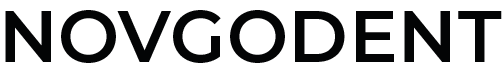 ООО «Новгодент»
355003, Ставропольский кр.,
г. Ставрополь, ул Мира, 367/21
ОГРН 1052604293565, ИНН 2635085096
Тел. +7 (8655) 333-888, E-mail: novgodent@mail.ruНаименование товараФото товараФото серийного номера (либо указать номер вручную)Подробное описание проблемыДата покупки товара, номер документа УПД или счётаКонтактные данные: компания (ООО/ИП), имя/фамилия (паспортные данные полностью, если физ.лицо), электронная почта, телефон для связиДата ввода в эксплуатациюФИО менеджера